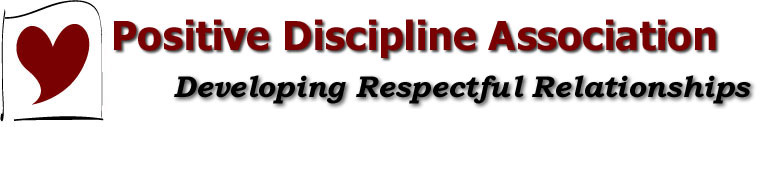 Building a Positive Discipline Biz That Rocks!
with Dina Emser, CPDLT and Casey O'Roarty, CPDTDescription:
Parent Educators can only spread the word of Positive Discipline to the people they draw to their business.  ln this session, participants will learn how to use both traditional and progressive models of business to draw more clients and teach more people the important work of PD. Focus will be on developing your brand, creating client loyalty and using technology to market and build a successful business.Presenter's Bio:Dina Emser first encountered Positive Discipline as a kindergarten teacher in a school that used class meetings. As a new teacher to this process, she watched in awe as her 5 year old students circled up to share compliments and solve problems. Dina is now a Lead Trainer with Positive Discipline, training and coaching teachers, parents and businesses around the world. She has coached many new PD trainers to build successful businesses that align with their busy lifestyles. Casey O'Roarty began her work with PD in 2007 and became a PD Trainer in 2012. She teaches parent classes and leads teacher trainings year round in the Seattle area. ln the past few years she has developed a website that includes a blog, videos, and e-courses. She is a trained coach and is dedicated to looking for new, creative ways of serving people who are interested in making courageous changes in their lives.
Contact Information:
Name:  Dina Emser 
Email Address: dina@dinaemser.com
Website:  www.dinaemser.com
Name:  Casey O'RoartyEmail Address:  casey@ joyfulcourage.comWebsite:  www.joyfulcourage.com